Р А С П И С А Н И Еповторной промежуточной аттестации с кмиссией для студентов очной формы обучения по направлению подготовки 42.03.05  «Медиакоммуникации» (уровень бакалавриата), имеющих задолженности по дисциплинам зимней сессии 2023-2024 учебного года. с 01.03.2024 по 11.03.2024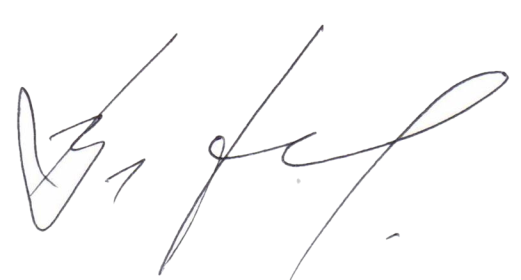 Декан факультета журналистики                                                               В.В. Тулуповнаправление : Медиакоммуникации (1 курс) (42.03.05)направление : Медиакоммуникации (1 курс) (42.03.05)направление : Медиакоммуникации (1 курс) (42.03.05)направление : Медиакоммуникации (1 курс) (42.03.05)направление : Медиакоммуникации (1 курс) (42.03.05)Наименование дисциплиныФИОпреподавателяДатаВремяАнглийский языкзачПанкова Т.Н., Юмашева В.В., Кунаева Н.В. (ауд. 127)6 марта17.00История русской и зарубежной литературыдфзачГладышева С.Н., Лысякова Ю.А., Козлова Н.Н. (ауд. 202)5 марта15.00Технологии медиатворчества зачГордеев Ю.А., Хомчук-Черная Т.Н., Золотухин А.А. (ауд. 202)6 марта15.00Техника и технология средств массовой коммуникации экзТулупов В.В., Щукина Л.С., Шилова М.А. (ауд. 129)4 марта15.00Современные информационные технологиизачТулупов В.В., Щукина Л.С., Шилова М.А. (ауд. 129)4 марта15.00направление : Медиакоммуникации (2 курс) (42.03.05)направление : Медиакоммуникации (2 курс) (42.03.05)направление : Медиакоммуникации (2 курс) (42.03.05)направление : Медиакоммуникации (2 курс) (42.03.05)Наименование дисциплиныФИОпреподавателяДатаВремяПсихология личности и её саморазвитиядфзачУварова Е.В. (ауд. 108)5 марта11.30Видеосъёмка и видеомонтажзачКолесникова В.В., Гааг Н.А., Андреева М.А. (ауд. 123)7 марта15.00Звуковое оформление радио- и телепрограммызачКолесникова В.В., Гааг Н.А., Андреева М.А. (ауд. 123)7 марта15.00Основы телевизионной и радиожурналистикиэкзКолесникова В.В., Гааг Н.А., Андреева М.А. (ауд. 123)7 марта15.00Выпуск рекламного продуктазачТулупов В.В., Щукина Л.С., Шилова М.А. (ауд. 129)4 марта15.00Маркетинг в социальных сетяхТулупов В.В., Щукина Л.С., Шилова М.А. (ауд. 129)4 марта15.00МедиапланированиеТулупов В.В., Щукина Л.С., Шилова М.А. (ауд. 129)4 марта15.00Иностранный языкзачПанкова Т.Н., Юмашева В.В., Кунаева Н.В. (ауд. 127)6 марта17.00Современный русский языкэкзБебчук Е.М., Сандлер Л.Л., Хорошунова И.В., Ряжских Е.А. (ауд. 123)11 марта15.00Технологии медиатворчества экзГордеев Ю.А., Хомчук-Черная Т.Н., Золотухин А.А. (ауд. 202)6 марта15.00направление : Медиакоммуникации (3 курс) (42.03.05)направление : Медиакоммуникации (3 курс) (42.03.05)направление : Медиакоммуникации (3 курс) (42.03.05)направление : Медиакоммуникации (3 курс) (42.03.05)Наименование дисциплиныФИОпреподавателяДатаВремяОсновы права и противодействие противоправному поведениюзачСазонникова Е.В. (учебный корпус №9, ауд. 712)4 марта9.00Веб-дизайнзачТулупов В.В., Щукина Л.С., Шилова М.А. (ауд. 129)4 марта15.00Создание интернет-СМИзачГордеев Ю.А., Хомчук-Черная Т.Н., Золотухин А.А. (ауд. 202)6 марта15.00МедиаэкономиказачГордеев Ю.А., Хомчук-Черная Т.Н., Золотухин А.А. (ауд. 202)6 марта15.00Методика и технология теле- и радиожурналистикиэкзКолесникова В.В., Гааг Н.А., Андреева М.А. (ауд. 123)7 марта15.00Авторская радио- и телепередачаэкзКолесникова В.В., Гааг Н.А., Андреева М.А. (ауд. 123)7 марта15.00Производственная практика, профессионально-творческаяоцКолесникова В.В., Гааг Н.А., Андреева М.А. (ауд. 123)7 марта15.00Безопасность жизнедеятельностизачАгеев В.В.(Пушкинская, 16, уч. корпус №4, ауд. 27)5 марта15.00ПолитологиязачЗюзина Е.Б. корпус №8, ауд. 2025 марта15.00СтилистикаэкзБебчук Е.М., Сандлер Л.Л., Хорошунова И.В., Ряжских Е.А. (ауд. 123)11 марта15.00направление : Медиакоммуникации (4 курс) (42.03.05)направление : Медиакоммуникации (4 курс) (42.03.05)направление : Медиакоммуникации (4 курс) (42.03.05)направление : Медиакоммуникации (4 курс) (42.03.05)Наименование дисциплиныФИОпреподавателяДатаВремяДеловое общениеэкзБебчук Е.М., Сандлер Л.Л., Хорошунова И.В., Ряжских Е.А. (ауд. 123)11 марта15.00Речевые практики в медиаэкзБебчук Е.М., Сандлер Л.Л., Хорошунова И.В., Ряжских Е.А. (ауд. 123)11 марта15.00Западная коммуникативистиказачГладышева С.Н., Лысякова Ю.А., Козлова Н.Н. (ауд.202)5 марта15.00Современное медиапространство России и миразачГладышева С.Н., Лысякова Ю.А., Козлова Н.Н. (ауд.202)5 марта15.00Современный медиатекстзач Гладышева С.Н., Лысякова Ю.А., Козлова Н.Н. (ауд.202)5 марта15.00Визуализация медиапроектазачТулупов В.В., Щукина Л.С., Шилова М.А. (ауд. 129)4 марта15.00Психология массовой коммуникацииэкзТулупов В.В., Щукина Л.С., Шилова М.А. (ауд. 129)4 марта15.00Имиджелогия экзЩекина И.А., Курганова Е.Б., Сухоруких И.А. (ауд. 129)11 марта15.00Игровые технологии в создании медиапроектовзачЩекина И.А., Курганова Е.Б., Сухоруких И.А. (ауд. 129)11 марта15.00Интерактивная журналистиказачКолесникова В.В., Гааг Н.А., Андреева М.А. (ауд. 123)7 марта15.00